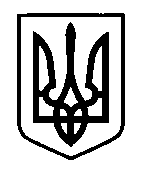 УКРАЇНАПрилуцька міська радаЧернігівська областьУправління освіти Про створення робочої групи для вивчення стану викладання, дотримання державних вимог до змісту, обсягу навчальних програм з історії в ЗНЗ №№ 1, 2, 3Відповідно до плану роботи управління освіти на 2016-2017 навчальний рік та з метою вивчення стану викладання, дотримання державних вимог до змісту, обсягу навчальних програм з історії в ЗНЗ №№ 1, 2, 3НАКАЗУЮ:Створити робочу групу для вивчення стану викладання, дотримання державних вимог до змісту, обсягу навчальних програм з історії в ЗНЗ        №№ 1, 2, 3 у такому складі:Гуляєва Т.М., спеціаліст управління освіти, голова робочої групи;Загороднюк-Карловська Н.С., методист ММЦ;Барабаш А.Г., голова міського методичного об’єднання вчителів історії і правознавства, учитель історії і правознавства ЗОШ І-ІІІ ст. № 13 імені Святителя Іоасафа Бєлгородського;Єдунова Л.В, учитель історії гімназії № 5 імені Віктора Андрійовича Затолокіна ; Куліненко Н.В., учитель історії СШ І-ІІІ ст. № 6 з поглибленим вивченням інформаційних технологій;Мандзюк О.В, учитель історії ЗОШ І-ІІІ ст. № 7Кобзиста Л.Б., учитель історії ЗОШ І-ІІІ ст. № 12.Робочій групі здійснити вивчення стану викладання, дотримання державних вимог до змісту, обсягу навчальних програм з історії в період з 05 по 20 січня 2017 року. Членам робочої групи подати узагальнені матеріали за результатами перевірки голові робочої групи до 23 січня 2017 року.Голові робочої групи Гуляєвій Т.М. до 27 січня 2017 року підготувати довідку за підсумками вивчення стану викладання, дотримання державних вимог до змісту, обсягу навчальних програм з історії в ЗНЗ №№ 1, 2, 3.Контроль за виконанням даного наказу покласти на головного спеціаліста управління освіти Колошко О.П..Начальник управління освіти							С.М.ВОВК04 січня 2017 р.НАКАЗм. Прилуки№ 01